SuncatcherThis is a fun and easy craft to make. 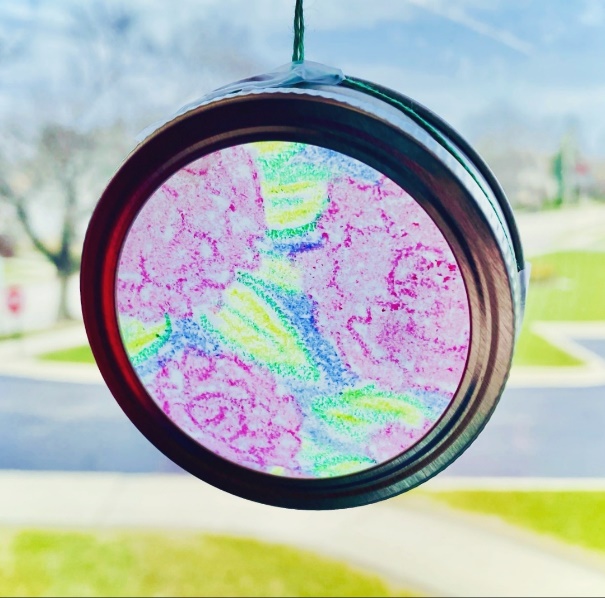 Supplies Needed:Mason jar ringPaperColoring pencils or crayonsRibbon/twineCotton ballOilScissorsGlue gunInstructions:Trace mason jar ring onto piece of paper.Color inside the circle you just created.Use the scissors to cut out your circle.Place glue on the inside edge of the ring and adhere colored image so that the image is facing the top of the ring. See picture.Wrap ribbon/twine around the outside of the ring and determine how long you want the piece, then cut.Adhere ribbon/twine to the outside edge of ring, you do not have to place glue around entire edge.Dip cotton ball in oil and rub the backside of your colored image.Hang in widow. 